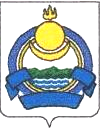 В целях приведения  приказа Республиканской службы государственного строительного надзора от 09.06.2015 № 35 «Об утверждении Административного регламента исполнения  Республиканской  службой  государственного строительного  и жилищного надзора государственной функции по  осуществлению  регионального  государственного строительного надзора при строительстве, реконструкции объектов  капитального строительства» (в редакции приказа Республиканской службы государственного строительного и жилищного надзора от 12.09.2016 № 105)  (зарегистрировано в реестре нормативных правовых актов органов исполнительной  власти  Республики  Бурятия  18.06.2015 № 032015166) в соответствие с действующим федеральным законодательством  п р и к а з ы в а ю:1. Внести следующие изменения в приказ Республиканской службы государственного строительного надзора от 09.06.2015 № 35 «Об утверждении Административного регламента исполнения  Республиканской  службой государственного строительного  и жилищного надзора государственной функции по  осуществлению  регионального  государственного строительного надзора при строительстве, реконструкции объектов  капитального строительства»:1.1. Подпункт «ж»  пункта  3.1.1.4  Регламента  после  слов «печатью» дополнить словами «(при наличии печати)».2. Настоящий приказ вступает в силу со дня его официального опубликования.Руководитель                                                                                 Н.В. ПавлюкРЕСПУБЛИКАНСКАЯ СЛУЖБА ГОСУДАРСТВЕННОГО СТРОИТЕЛЬНОГОИ ЖИЛИЩНОГО НАДЗОРАГYРЭНЭЙ БАРИЛГЫН БА ГЭР БАЙРЫН ХИНАЛТЫН УЛАСАЙ АЛБАНП Р И К А З «___»______ 2016 г.                                                                            №___г. Улан-УдэО внесении изменений в приказРеспубликанской службы государственногостроительного надзора от  09.06.2015 № 35«Об утверждении Административного регламентаисполнения  Республиканской  службойгосударственного строительного  и жилищногонадзора государственной функции по осуществлению  регионального  государственногостроительного надзора при строительстве,реконструкции объектов  капитальногостроительства»